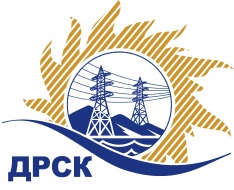 Акционерное Общество«Дальневосточная распределительная сетевая  компания»ПРОТОКОЛ ПЕРЕТОРЖКИСПОСОБ И ПРЕДМЕТ ЗАКУПКИ: открытый электронный запрос предложений № 579106 на право заключения Договора на выполнение работ для нужд филиала АО «ДРСК»  «Амурские электрические сети» «Чистка просеки ВЛ-35 кВ Ромны-Хохлатское, Ромны-Знаменка» (закупка 42 раздела 1.1. ГКПЗ 2016 г.).Плановая стоимость: 1 591 000,0  рублей без учета НДС; 1 877 380,0 рублей с учетом НДС ПРИСУТСТВОВАЛИ: постоянно действующая Закупочная комиссия 2-го уровня Информация о результатах вскрытия конвертов:В адрес Организатора закупки поступало 2 (два) заявки на участие в  процедуре переторжки.Вскрытие конвертов было осуществлено в электронном сейфе Организатора закупки на Торговой площадке Системы www.b2b-energo.ru. автоматически.Дата и время начала процедуры вскрытия конвертов с предложениями на участие в закупке: 12:00 часов благовещенского времени 28.12.2015 г Место проведения процедуры вскрытия конвертов с предложениями на участие в закупке: Торговая площадка Системы www.b2b-energo.ru.Ответственный секретарь Закупочной комиссии 2 уровня  		                                                               М.Г.ЕлисееваЧувашова О.В.(416-2) 397-242№ 22/УР-Пг. Благовещенск28 декабря  2015 г.№п/пНаименование Участника закупки и его адресОбщая цена заявки до переторжки, руб. без НДСОбщая цена заявки после переторжки, руб. без НДСООО "ДЭМ" (676450, Россия, Амурская область, г.Свободный, ул. Шатковская, 126)980 000,00 руб. без НДС (1 156 400,0 руб. с НДС)979 000,00 руб. без НДС  (1 155 220,0 руб. с НДС)2.ООО "СтройАльянс" (675000, Россия, Амурская обл., г. Благовещенск, ул. Ленина, д. 196, корп. А, оф. 17)1 000 000,00 руб. без НДС (1 180 000,0 руб. с НДС)880 000,0 руб. без НДС (1 038 400,0 руб. с НДС)3.ООО "КЛЮЧ" (676009, Россия, Амурская обл., Сковородинский р-н, с. Талдан, ул. Суворова, д. 2, кв. 1)1 390 000,00 руб. (НДС не облагается)Предложение не поступило4.ЗАО "Просеки Востока" (679135, Еврейская автономная обл., п. Биракан, ул. Октябрьская, 41)1 400 000,00 руб. без НДС (1 652 000,0 руб. с НДС)Предложение не поступило